               ҠАРАР                                                                   ПОСТАНОВЛЕНИЕ          10 май 2023 й.                             № 31/1                           10 мая 2023 г.Об утверждении Программы комплексного развития систем коммунальной инфраструктуры сельского поселения Баймурзинский сельсовет муниципального района Мишкинский район Республики Башкортостан на 2023-2033 годы.В соответствии с «Методическими рекомендациями по разработке программ комплексного развития систем коммунальной инфраструктуры муниципальных образований», утвержденными Приказом Министерства Регионального развития Российской Федерации от 06 мая 2011 года № 204 и в целях повышения надёжности объектов коммунальной инфраструктуры сельского поселения Баймурзинский  сельсовет муниципального района Мишкинский  район Республики Башкортостан, администрация сельского поселения Баймурзинский сельсовет муниципального района Мишкинский район Республики Башкортостан постановляет:Утвердить Программу «Комплексное развитие систем коммунальной инфраструктуры  сельского поселения Баймурзинский сельсовет муниципального района Мишкинский район Республики Башкортостан на 2023-2033 годы».2. Настоящее постановление разместить на официальном сайте https://baimurs.mishkan.ru/ и на информационном стенде в здании администрации сельского поселения Баймурзинский сельсовет муниципального района Мишкинский район Республики Башкортостан по адресу: РБ, Мишкинский район, д. Баймурзино, ул. Мичурина, зд.10.  3. Контроль за исполнением настоящего постановления оставляю за собой.Глава сельского поселения                                               А.М. ИльтубаевУтверждено постановлением администрации сельского поселения  Баймурзинский сельсовет муниципального района Мишкинский район Республики Башкортостан№ 31/1 от «10» мая 2023 года Программа «Комплексное развитие систем коммунальной инфраструктуры сельского поселения Баймурзинский сельсовет муниципального района Мишкинский район Республики Башкортостан на 2023 – 2033 годы»Программакомплексного развития систем коммунальной инфраструктуры сельского поселения Баймурзинский  сельсовет муниципального района Мишкинский район Республики Башкортостан на 2023-2033 годыПАСПОРТ ПРОГРАММЫ1. Содержание проблемы и обоснование необходимости ее решения программными методамиНастоящая Программа разработана в соответствии с Федеральными законами от 06 октября 2003 г. № 131 – ФЗ «Об общих принципах организации местного самоуправления в Российской Федерации», от 30 декабря 2004 г. № 210 – ФЗ «Об основах регулирования тарифов организаций коммунального комплекса», от 23 ноября 2009 г. № 261 – ФЗ «Об энергосбережении и о повышении энергетической эффективности и о внесении изменений в отдельные законодательные акты Российской Федерации». Программа Комплексного развития систем коммунальной инфраструктуры сельского поселения Баймурзинский  сельсовет муниципального района Мишкинский  район Республики Башкортостан на 2023-2033 годы (далее - Программа), предусматривает внедрение механизмов проведения реконструкции, модернизации и комплексного обновления объектов коммунального назначения.Программа предусматривает как решение задач ликвидации сверхнормативного износа основных фондов, внедрение ресурсосберегающих технологий, так и разработку и широкое внедрение мер по стимулированию эффективного и рационального хозяйствования жилищно-коммунальных предприятий, максимального использования ими всех доступных ресурсов, включая собственные, для решения задач надежного и устойчивого обслуживания потребителей. Капитальный ремонт существующей системы электроснабжения, водоснабжения, отвечает интересам жителей сельского поселения Баймурзинский  сельсовет муниципального района Мишкинский район Республики Башкортостан и позволит сформировать рыночный механизм функционирования жилищно-коммунальной инфраструктуры и условий для привлечения инвестиций. Капитальный ремонт существующей системы электроснабжения, водоснабжения - это проведение работ по замене их на более долговечные и экономичные, в целях улучшения эксплуатационных показателей объектов ЖКХ. В связи с тем, что сельское поселение Баймурзинский  сельсовет муниципального района Мишкинский  район Республики Башкортостан  из-за ограниченных возможностей местного бюджета не имеет возможности самостоятельно решить проблему реконструкции, модернизации и капитального ремонта объектов жилищно-коммунального хозяйства в целях улучшения качества предоставления коммунальных услуг, финансирование мероприятий Программы необходимо осуществлять за счет средств, республиканского, районного и местного бюджета, средств, полученных за счет регулируемых надбавок к ценам (тарифам) для потребителей и внебюджетных источников.Программа комплексного развития коммунальной инфраструктуры сельского поселения Баймурзинский  сельсовет муниципального района Мишкинский район на 2023 - 2033 годы включает следующие разделы:1. Водоснабжение;2. Водоотведение и очистка сточных вод;3. Теплоснабжение;4. Электроснабжение;5. Газоснабжение;6.Дорожное хозяйство.7. Сбор и вывоз ТБО.8.Система наружного освещения  2. Цели и задачи ПрограммыОсновной целью Программы является: снижение уровня общего износа основных фондов, улучшение качества предоставляемых жилищно-коммунальных услуг.Реализация данной цели предполагает решение следующих задач:- снижение потерь при эксплуатации систем энергоснабжения, водоснабжения  и введения системы газоснабжения населения.3. Сроки и этапы реализации Программы	Программа реализуется в течение 2023-2033 годов (программа разрабатывается минимум на 10 лет).4. Оценка состояния инженерной инфраструктуры4.1. Водоснабжение       Водоснабжение школы осуществляется погружным насосом ЭЦВ д. Баймурзино.       Система водоснабжения в деревнях Баймурзино и Иликово централизованная, а в других деревнях сельского поселения Баймурзинский сельсовет муниципального района Мишкинский район Республики Башкортостан индивидуальная.4.2       Водоотведение и очистка сточных вод 	Система водоотведение и очистка сточных вод сельского поселения Баймурзинский  сельсовет муниципального района Мишкинский район Республики Башкортостан индивидуальная.  4.3. Теплоснабжение	Система теплоснабжения сельского поселения Баймурзинский  сельсовет муниципального района Мишкинский район Республики Башкортостан индивидуальная.  4.4. ЭлектроснабжениеНа территории сельского поселения Баймурзинский сельсовет муниципального района Мишкинский район Республики Башкортостан в сфере электроснабжения действует Мишкинский распределительные электрические сети ООО «Энергетическая сбытовая компания Башкортостана».   	Система электроснабжения сельского поселения Баймурзинский  сельсовет муниципального района Мишкинский район Республики Башкортостан централизованная. Основными источниками электроснабжения являются распределительные подстанции (КТП):д. Баймурзино – 9 шт.;д. Ишимово   – 2 шт.;д. Иликово-  3 шт.;д. Новокильметово- 1 шт.;д. Лепешкино – 3 шт.;д. Тигирменево- 4 шт.;д. Кызыл Юл – 1 шт.;д. Левицкий – 1 шт.4.5. Газоснабжение	Централизованное газоснабжение только в д. Баймурзино. Газоснабжение населения в семи населенных пунктах сельского поселения от сетевого природного газа не имеется.  Потребители используют на индивидуально – бытовые нужды сжиженный газ, доставляемый из близлежащих  газонаполнительных станций. 4.6. Дорожное хозяйство                  Сельское поселение Баймурзинский сельсовет муниципального района Мишкинский район находится в западной части Республики Башкортостан, в 54 км от центра района – с. Мишкино и 28 км. от г. Бирск.  Транспортные связи с населенными пунктами соседних областей и районов осуществляются автомобильным транспортом.      Улично-дорожная сеть поселения представляет собой характерную для усадебной застройки прямоугольную систему с мелким шагом жилых улиц.  Центральные улицы  д. Баймурзино имеют асфальтобетонное покрытие проезжих частей. Остальные улицы деревень сельского поселения либо грунтовые, либо имеют щебеночное покрытие. Все центральные улицы имеют выходы на внешние направления.                                 Автобусные перевозки осуществляются по пригородным маршрутам. Пассажирские перевозки осуществляются ГУП “Башавтотранс”. Автомобильный транспорт является доминирующим в транспортной системе. В условиях социально – экономических преобразований значимость автомобильного транспорта постоянно возрастает. Быстрыми темпами растет его вклад в обеспечение мобильности населения. Жители, проживающие в приусадебной застройке, размещают свои автомобили на приусадебных участках.4.7. Сбор и утилизация твердых бытовых отходов.  	Обращение с твердыми коммунальными отходами на территории  сельского поселения Баймурзинский сельсовет обеспечивается региональным оператором в соответствии с региональной программой в области обращения с отходами, в том числе с твердыми коммунальными отходами, и территориальной схемой обращения с отходами на основании договоров на оказание услуг по обращению с твердыми коммунальными отходами, заключенных с потребителями, в порядке, установленном законодательством Российской Федерации.        В соответствии с ФЗ РФ от 24.06.1998 № 89-ФЗ органы местного самоуправления исключаются из организации деятельности и принимают участие в обращении с ТКО посредством создания мест (площадок) накопления ТКО, ведению реестра и организации экологического воспитания населения.          Действующим региональным оператором на территории Мишкинского района в соответствии с соглашением об организации деятельности по обращению с ТКО является ООО "Дюртюлимелиоводстрой". Способ складирования ТКО определен региональным оператором и осуществляется бестарным методом в пакеты и другие емкости. Вывоз ТКО включен региональным оператором в тариф по вывозу отходов. Для сбора твёрдых коммунальных отходов на территории Баймурзинского сельского поселения оборудована площадка для накопления отходов. Охват услугой населения регионального оператора в зоне его действия  составляет территориально-100 %, населения- 70,3%, юридических лиц и индивидуальных предпринимателей- 100%. 4.8 Система наружного освещения.    В настоящее время система наружного освещения сельского поселения   включает в себя свыше 193 ед. световых приборов.   Протяженность освещенных улиц составляет 12,6 км – это 80%, таким образом, большое количество улиц, проездов, внутридворовых территорий, включая территории объектов здравоохранения имеют  освещение, но  где-то оно отсутствует.5. Перечень основных мероприятий Программы	Основные мероприятия Программы направлены на достижение целей Программы - снижение уровня общего износа основных фондов, улучшение качества предоставляемых жилищно-коммунальных услуг.Организационные мероприятия предусматривают:- формирование перечня объектов, подлежащих реконструкции, модернизации, капитальному ремонту (Приложение № 1);- определение ежегодного объема средств, выделяемых из местного бюджета на реализацию мероприятий Программы на осуществление долевого финансирования строительства, реконструкции, модернизации и капитального ремонта объектов коммунальной инфраструктуры в целях обеспечения качества предоставляемых жилищно-коммунальных услуг;Капитальный ремонт объектов коммунальной инфраструктуры, включенных в Программу, должен быть завершен в пределах срока действия Программы. В результате реализации программных мероприятий будет достигнут положительный социально-экономический эффект, выражающийся в улучшении качества предоставляемых коммунальных услуг по электро-, водоснабжению и  газоснабжению. Позитивным итогом реализации программы станет снижение социальной напряженности вследствие реального улучшения условий проживания населения в связи с повышением качества предоставляемых коммунальных услуг. Развитие коммунальной инфраструктуры позволит обеспечить потребности в дополнительном предоставлении услуг по электро-, водоснабжению, газоснабжению, а также позволит обеспечить качественное бесперебойное предоставление коммунальных услуг потребителям.6. Механизм реализации Программы	Администрация сельского поселения Баймурзинский  сельсовет муниципального района Мишкинский район Республики Башкортостан  в рамках настоящей Программы:- осуществляет общее руководство, координацию и контроль за реализацией Программы;- формирует перечень объектов, подлежащих включению в Программу (Приложение № 1);- осуществляет обеспечение разработки проектно-сметной документации на строительство, реконструкцию, модернизацию и капитальный ремонт объектов коммунальной инфраструктуры;- заключает с исполнителями необходимые контракты на выполнение проектно-сметных работ на строительство, реконструкцию, модернизацию и капитальный ремонт объектов коммунальной инфраструктуры соответствие с Федеральным законом от 05 апреля 2013 года № 44-ФЗ «О контрактной системе в сфере закупок товаров, работ, услуг для обеспечения государственных и муниципальных нужд»;- предоставляет отчеты об объемах реализации Программы и расходовании средств в вышестоящие органы.7. Ресурсное обеспечение Программы	Финансирование мероприятий Программы осуществляется за счет средств сельского поселения с привлечением средств республиканского бюджета, районного бюджета, других источников финансирования. Общий объем финансирования Программы составляет   примерно 19 млн.850 тысяч рублей.	Финансирование Программы предусматривает финансирование из республиканского и районного бюджетов в виде дотаций местному бюджету на условиях софинансирования.Объемы финансирования Программы на 2023-2033 годы носят прогнозный характер и подлежат ежегодному уточнению в установленном порядке после принятия бюджетов на очередной финансовый год.8. Управление реализацией Программы и контроль за ходом ее исполнения	Заказчик осуществляет контроль за ходом реализации Программы, обеспечивает согласование действий по подготовке и реализации программных мероприятий, целевому и эффективному использованию бюджетных средств, разрабатывает и представляет в установленном порядке бюджетную заявку на ассигнование из местного бюджета и бюджетов других уровней для финансирования, а также подготавливает информацию о ходе реализации Программы за отчетный  год.	Контроль за Программой включает периодическую отчетность о реализации программных мероприятий и рациональном использовании исполнителями выделяемых им финансовых средств, качестве реализуемых программных мероприятий, сроках исполнения муниципальных контрактов.	Исполнители программных мероприятий в установленном порядке отчитываются перед заказчиком о целевом использовании выделенных им финансовых средств.	Корректировка Программы, в том числе включение в нее новых мероприятий, а также продление срока ее реализации осуществляется в установленном порядке по предложению заказчика, разработчиков Программы.9. Оценка эффективности реализации Программы	Успешная реализация Программы позволит:- обеспечить жителей поселения бесперебойным, безопасным предоставлением коммунальных услуг (электроснабжения, водоснабжения, газоснабжения);- поэтапно восстановить ветхие водопроводные сети и другие объекты жилищно-коммунального хозяйства поселения;- сократить ежегодные потери воды в системе водоснабжения. 10. Ожидаемые результаты реализации программы.Программа разработана на основе данных предприятий и организаций коммунального комплекса.Финансовые потребности организаций коммунального комплекса, участвующих в реализации Программы комплексного развития систем коммунальной инфраструктуры сельского поселения Баймурзинский  сельсовет муниципального района Мишкинский район Республики Башкортостан на 2023-2033 годы, обеспечиваются за счет средств  софинансирования  местных и республиканских бюджетов.Мероприятия Программы «Комплексного развития систем коммунальной инфраструктуры сельского поселения Баймурзинский сельсовет муниципального района Мишкинский район Республики Башкортостан на 2023 – 2033 годы»+Башкортостан Республикаһының Мишкэ районы муниципаль районының Баймырза  ауыл советыауыл биләмәһе  Хакимиәте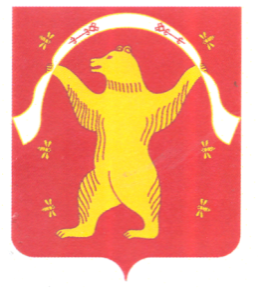 Администрация сельского поселения Баймурзинский сельсовет муниципального района Мишкинский районРеспублики БашкортостанНаименование ПрограммыПрограмма комплексного развития систем коммунальной инфраструктуры сельского поселения Баймурзинский  сельсовет муниципального района Мишкинский район Республики Башкортостан на 2023-2033 годы»Основание принятия решения о разработке программыФедеральный закон от 06 октября 2003 г. № 131 – ФЗ «Об общих принципах организации местного самоуправления в Российской Федерации»;Федеральный закон от 30 декабря 2004 г. № 210 – ФЗ «Об основах регулирования тарифов организаций коммунального комплекса»;Федеральный закон от 23 ноября 2009 г. № 261 – ФЗ «Об энергосбережении и о повышении энергетической эффективности и о внесении изменений в отдельные законодательные акты Российской Федерации»ЗаказчикПрограммыАдминистрация сельского поселения Баймурзинский  сельсовет муниципального района Мишкинский район Республики Башкортостан.  Разработчик ПрограммыАдминистрация сельского поселения Баймурзинский  сельсовет муниципального района Мишкинский район Республики Башкортостан.Исполнители ПрограммыАдминистрация сельского поселения Баймурзинский  сельсовет муниципального района Мишкинский район Республики Башкортостан, предприятия и организации коммунального комплекса муниципального района Мишкинский район Республики Башкортостан.Цели и задачи ПрограммыВосстановление и техническое перевооружение основных фондов коммунального комплекса, обеспечение надежности, качества и доступности услуг организаций коммунального комплекса для потребителей сельского поселения Баймурзинский  сельсовет муниципального района Мишкинский район Республики Башкортостан на период 2023-2028 гг. и в перспективе до 2033 г.Сроки и этапы реализации ПрограммыПервый этап (2023-2031 гг.) - выполнение адресной Программы модернизации систем коммунальной инфраструктуры;Второй этап (2032-2033 гг.) – реализация перспективных проектов развития коммунальной инфраструктуры за счет активного использования механизмов государственно-частного партнерстваОсновные мероприятия Программыпоэтапное восстановление объектов коммунальной инфраструктуры, имеющих большой процент износа;модернизация действующих объектов коммунальной инфраструктуры на основе внедрения современных технологий энерго- и ресурсосбережения; расширение охвата населения коммунальными услугами за счет развития централизованной системы водоснабжения и сбора и вывоза ТБО в  населенных пунктах поселения;оптимизация существующих схем тепло- и водоснабжения, водоотведения и электроснабжения с проведением необходимых проектных изысканий;приведение производственных мощностей ресурсоснабжающих организаций в соответствие с перспективными потребностями в коммунальных ресурсах.Объемы и источники финансированияОбщий объем необходимых финансовых средств для реализации Программы составляет: местного бюджета – 500 т. рублей, другие источники  -  19 млн. 350 т. рублей.Объем финансирования подлежит ежегодной корректировке в соответствии с уточнением бюджетных проектировок и изменений в законодательстве. Ожидаемые конечные результаты реализации ПрограммыК 2030 году ожидается достижение следующих результатов:1. Снижение потерь коммунальных ресурсов в процессе их выработки, транспортировки и распределении2. Снижение удельного объема коммунальных ресурсов, потребляемых населением3. Повышение количества потребляемых населением коммунальных ресурсов, расчет по которым ведется с использованием приборов учета 4. Обеспечение максимально допустимой доли совокупной стоимости коммунальных ресурсов в доходах граждан не более 6,9%.Контроль за исполнением ПрограммыПрограмма реализуется на территории сельского поселения Баймурзинский  сельсовет муниципального района Мишкинский район Республики Башкортостан. Координатором Программы является Администрация сельского поселения Баймурзинский  сельсовет муниципального района Мишкинский район РБ. Реализация мероприятий предусмотренных Программой, осуществляется организациями коммунального комплекса района в рамках подготовки и выполнения производственных программ.Контроль за исполнением Программы осуществляют Совет сельского поселения Баймурзинский  сельсовет муниципального района Мишкинский район РБ в пределах своих полномочий в соответствии с законодательством.№Наименование мероприятияПрогнозируемый объем финансирования, млн.руб.Прогнозируемый объем финансирования, млн.руб.Прогнозируемый объем финансирования, млн.руб.Прогнозируемый объем финансирования, млн.руб.Прогнозируемый объем финансирования, млн.руб.Прогнозируемый объем финансирования, млн.руб.Прогнозируемый объем финансирования, млн.руб.Источник финансированияПроблемаДостигаемый эффект№Наименование мероприятиявсегов том числе по годамв том числе по годамв том числе по годамв том числе по годамв том числе по годамв том числе по годамИсточник финансированияПроблемаДостигаемый эффект№Наименование мероприятиявсего2029203020312032-20332032-20332032-2033Источник финансированияПроблемаДостигаемый эффект1. Благоустройство1. Благоустройство1. Благоустройство1. Благоустройство1. Благоустройство1. Благоустройство1. Благоустройство1. Благоустройство1. Благоустройство1. Благоустройство1. Благоустройство1. Благоустройство1.1Модернизация уличного освещения0,65-0,3250,325Бюджеты РБ, СПСистема уличного освещения не соответствует нормамБлагоустройство территории, экономия энергоресурсов2. Водоснабжение2. Водоснабжение2. Водоснабжение2. Водоснабжение2. Водоснабжение2. Водоснабжение2. Водоснабжение2. Водоснабжение2. Водоснабжение2. Водоснабжение2. Водоснабжение2. Водоснабжение2.1Реконструкция системы водоснабжения----бюджеты РБ, СПОбеспечение населения чистой питьевой водой3. Дорожное хозяйство3. Дорожное хозяйство3. Дорожное хозяйство3. Дорожное хозяйство3. Дорожное хозяйство3. Дорожное хозяйство3. Дорожное хозяйство3. Дорожное хозяйство3. Дорожное хозяйство3. Дорожное хозяйство3. Дорожное хозяйство3. Дорожное хозяйство3.1Реконструкция системы   дорожное хозяйство4,61,5331,5331,533бюджеты РБ, СПКачество дорожного покрытия не соответствует нормамБлагоустройство дороггазопровод14,64,8664,8664,866бюджеты РБВСЕГОВСЕГО19,856,3996,7246,724